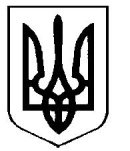 УкраїнаВерховинська селищна рада Верховинського району Івано-Франківської областівосьмого скликання двадцять шоста   сесія РІШЕННЯвід 27.04.2023 року          			                                                  с-ще Верховина№356-26/2023Про передачу в постійне користування земельних ділянок юридичним особам Верховинської селищної радиВідповідно до пункту 34 частини 1 статті 26 Закону України „Про місцеве самоврядування в Україні”, статей 12,19,80,122 Земельного Кодексу України, сесія селищної ради                                                              ВИРІШИЛА:	1. Передати КНП Верховинському Центру первинно медико-санітарній допомозі Верховинської селищної ради у постійне користування земельну ділянку площею 0,1582 га, яка знаходиться с. Голови присілок Центр, для будівництва та обслуговування будівель закладів охорони здоров’я та соціальної допомоги.Кадастровий номер земельної ділянки: 2620882001:01:002:0491.2. Передати відділу освіти молоді та спорту Верховинської селищної ради у постійне користування земельну ділянку площею 0,1600 га, яка знаходиться с. Верхній Ясенів присілок Довга, для будівництва та обслуговування будівель закладів освіти.   Кадастровий номер земельної ділянки: 2620881501:01:002:0289.3. Контроль за виконанням даного рішення покласти на заступника голови селищної ради Ярослава Кікінчука.Селищний голова                                                        Василь МИЦКАНЮКСекретар ради                                                              Петро АНТІПОВ